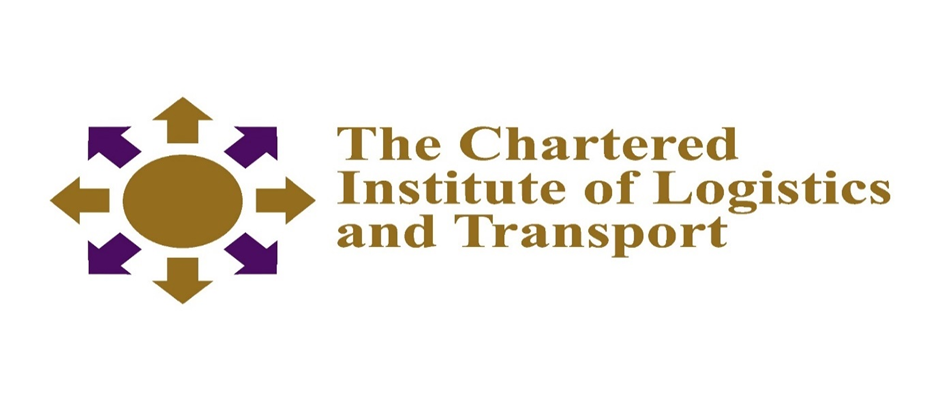 INTERNATIONAL CERTFICATE IN LOGISTICS AND TRANSPORTSUPPLY CHAIN OPERATIONS 07-L3November 2021Notes to CandidatesCredit will be given for citing relevant examples. Write neatly and legiblyInstructions to Candidates Answer ALL questions in Section A.Answer any 3 questions in Section B.Start each question on a new page                                           2.30 HOURSSECTION AQuestion 1Define the following techniques in supply chain operations.Operations management                            (4 marks)Production management                             (4 marks)Materials management                               (4 marks)Logistics management                                (4 marks)Transport management                             (4 marks)              SECTION BQuestion 2Discuss the advantages and benefits of agile logistics in supply chain operations?    (20 marks) Question 3Citing relevant examples, evaluate the impact of any five internal environment factors on the operations of supply chain (20 marks)Question 4Explain how labeling is essential for reverse flows in supply chains. (20 marks)Question 5What is customer service and how helpful is it to an organisation in the supply chain operations. (20 marks)Question 6State and explain any five activities that drive supply chain operations. (20 marks)